PENGARUH DISIPLIN KERJA TERHADAP KINERJA PEGAWAI DILINGKUP ASISTEN DAERAH III PADA SEKRETARIAT DAERAH KABUPATEN  KUNINGAN TAHUN 2021Oleh :Ira RodiahNPM 172010045SKRIPSIDiajukan sebagai Salah Satu Syarat dalam Menempuh Ujian Sidang Sarjana  Gelar Sarjana Program Strata Satu (S1)Pada Program Studi Ilmu Administrasi Publik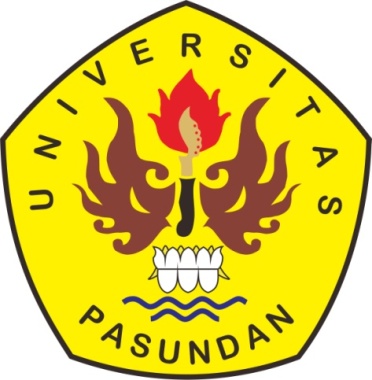 FAKULTAS ILMU SOSIAL DAN ILMU POLITIKUNIVERSITAS PASUNDANBANDUNG2021